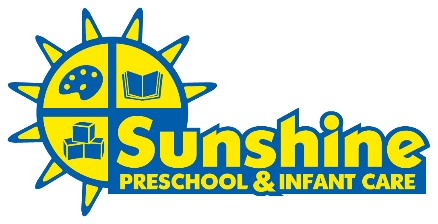 2023-2024 SCHOOL YEARSEPTEMBER 2023Monday, September 4: Labor Day- ClosedTuesday, September 5: First Day of SchoolOCTOBERNOVEMBERWednesday, November 22: Staff Training Day- ClosedThursday, November 23: Thanksgiving- ClosedFriday, November 24: Thanksgiving- ClosedDECEMBER Monday, December 25- December 29: Winter Break- ClosedJANUARY 2024Monday, January 1: New Year’s Day- ClosedMonday, January 15: Martin Luther King Jr. Day/Staff Training- ClosedFEBRUARYMonday, February 19: President’s Day- ClosedMARCHFriday, March 29: Good Friday- ClosedAPRILMonday, April 1: Easter Monday- Closed*MAYMonday, May 27: Memorial Day- ClosedJUNEFriday, June 14: Pre-K GraduationWednesday, June 19: Last Day of School-  Early Dismissal Thursday, June 20: Friday June 21: Summer Camp Set Up/Staff Training- ClosedMonday, June 24: First Day of Summer CampJULYThursday, July 4: Independence Day- ClosedAUGUSTFriday, August 23: Last Day of CampMonday August 26- Friday August 30: School Year Set Up/Staff Training- ClosedSEPTEMBERMonday, September 2: Labor Day- Closed*Snow days could affect this schedule*